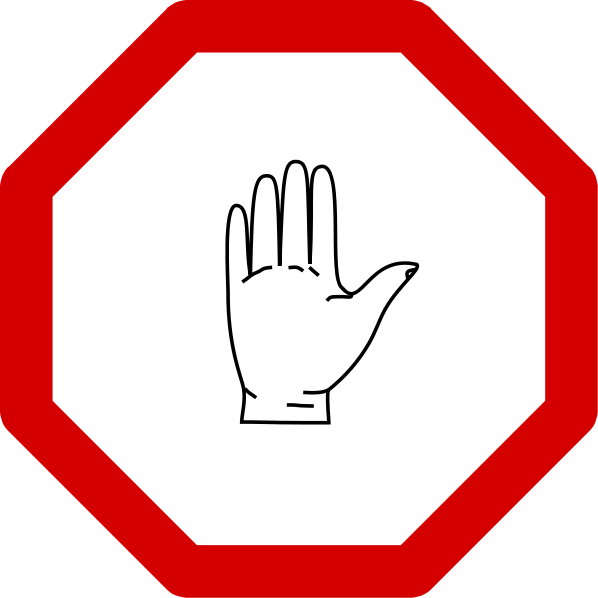 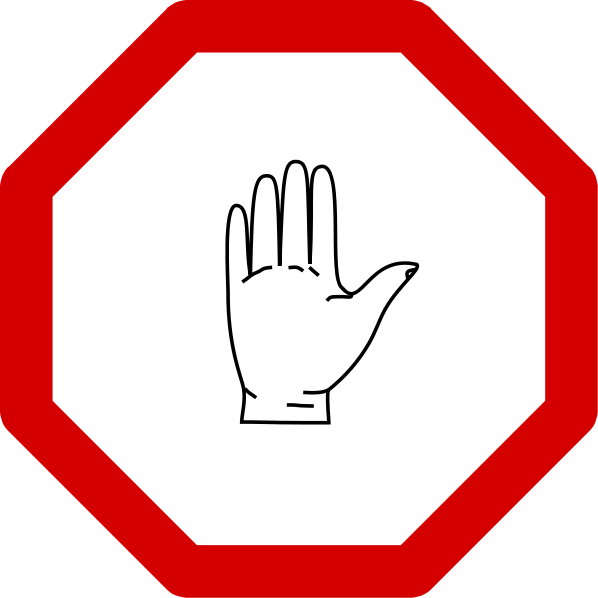 Please do not enter the practice unless you have completed our screening process and have an appointment.If there is already a person waiting in Reception please wait outside until we collect you.To make an appointment please call (insert number)or send an email to (insert email)Thank you for your understanding.